Obec Lhota
Zastupitelstvo obce Lhota

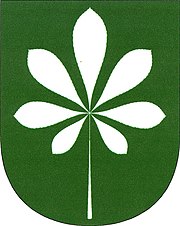 Obecně závazná vyhláška č. 1/2023 obce Lhota
o místním poplatku za odkládání komunálního odpadu z nemovité věciZastupitelstvo obce Lhota se na svém zasedání dne 14. prosince 2023 usnesením č. 73 usneslo vydat na základě § 14 zákona č. 565/1990 Sb., o místních poplatcích, ve znění pozdějších předpisů (dále jen „zákon o místních poplatcích“), a v souladu s § 10 písm. d) a § 84 odst. 2 písm. h) zákona č. 128/2000 Sb., o obcích (obecní zřízení), ve znění pozdějších předpisů, tuto obecně závaznou vyhlášku (dále jen „vyhláška“):Čl. 1
Úvodní ustanoveníObec Lhota touto vyhláškou zavádí místní poplatek za odkládání komunálního odpadu z nemovité věci (dále jen „poplatek“).Poplatkovým obdobím poplatku je kalendářní rok.Správcem poplatku je obecní úřad.Čl. 2
Předmět poplatku, poplatník a plátce poplatkuPředmětem poplatku je odkládání směsného komunálního odpadu z jednotlivé nemovité věci zahrnující byt, rodinný dům nebo stavbu pro rodinnou rekreaci, která se nachází na území obce.Poplatníkem poplatku jefyzická osoba, která má v nemovité věci bydliště,nebo vlastník nemovité věci, ve které nemá bydliště žádná fyzická osoba.Plátcem poplatku jespolečenství vlastníků jednotek, pokud pro dům vzniklo,nebo vlastník nemovité věci v ostatních případech.Plátce poplatku je povinen vybrat poplatek od poplatníka.Spoluvlastníci nemovité věci zahrnující byt, rodinný dům nebo stavbu pro rodinnou rekreaci jsou povinni plnit poplatkovou povinnost společně a nerozdílně.Čl. 3
Ohlašovací povinnostPlátce poplatku je povinen podat správci poplatku ohlášení nejpozději do 15 dnů ode dne, kdy nabyl postavení plátce poplatku; údaje uváděné v ohlášení upravuje zákon.Dojde-li ke změně údajů uvedených v ohlášení, je plátce povinen tuto změnu oznámit do 15 dnů ode dne, kdy nastala.Není-li plátce poplatku, plní ohlašovací povinnost poplatník.Čl. 4
Základ poplatkuZákladem dílčího poplatku je objem odpadu odloženého z nemovité věci za kalendářní měsíc v litrech připadajícího na poplatníka.Objemem odpadu odloženého z nemovité věci za kalendářní měsíc připadající na poplatníka jepodíl objemu odpadu odloženého z této nemovité věci za kalendářní měsíc a počtu fyzických osob, které v této nemovité věci mají bydliště na konci kalendářního měsíce,nebo objem odpadu odloženého z této nemovité věci za kalendářní měsíc v případě, že v nemovité věci nemá bydliště žádná fyzická osoba.Minimální základ dílčího poplatku činí 40 l/osobu a měsíc.Čl. 5
Sazba poplatkuSazba poplatku činí 0,90 Kč za l.Čl. 6
Výpočet poplatkuPoplatek se vypočte jako součet dílčích poplatků za jednotlivé kalendářní měsíce, na jejichž konciměl poplatník v nemovité věci bydliště, neboneměla v nemovité věci bydliště žádná fyzická osoba v případě, že poplatníkem je vlastník této nemovité věci.Dílčí poplatek za kalendářní měsíc se vypočte jako součin základu dílčího poplatku zaokrouhleného na celé litry nahoru a sazby pro tento základ.Čl. 7
Splatnost poplatkuSprávce poplatku vyměří poplatek rozhodnutím; poplatek je splatný ve lhůtě 30 dnů ode dne oznámení tohoto rozhodnutí.Čl. 8
Přechodné a zrušovací ustanoveníPoplatkové povinnosti vzniklé před nabytím účinnosti této vyhlášky se posuzují podle dosavadních právních předpisů.Zrušuje se Obecně závazná vyhláška obce Lhota č. 1/2021, o místním poplatku za obecní systém odpadového hospodářství, ze dne 16. prosince 2021.Čl. 9
ÚčinnostTato vyhláška nabývá účinnosti dnem 1. ledna 2024.Příloha k obecně závazné vyhlášce obce Lhota č. 1/2023Tabulka poplatků za odkládání komunálního odpadu z nemovité věciPoplatek za litr odpadu	0,90 Kč 	 tj.	108 Kč za výsyp 120litrové popelniceMinimum měsíčně/osobu	40  litrů	 tj.	480 l za rokPopelnice 120 lVěra Nedvědová v. r.
 starostkaIng. Tomáš Luhan v. r.
 místostarostaPočet osob v doměMinimální platba ročně0       432 Kč 1       432 Kč 2       864 Kč 3    1 296 Kč 4    1 728 Kč 5    2 160 Kč 6    2 592 Kč výsypů/rokRoční platbaPoznámkavýsypů/rokRoční platbaPoznámka4 a méně432 Kčminimum293 132 Kč5540 Kč303 240 Kč6648 Kč313 348 Kč7756 Kč323 456 Kč8864 Kč333 564 Kč9972 Kč343 672 Kč101 080 Kč353 780 Kč111 188 Kč363 888 Kč121 296 Kč1x měsíčně373 996 Kč131 404 Kč384 104 Kč141 512 Kč394 212 Kč151 620 Kč404 320 Kč161 728 Kč414 428 Kč171 836 Kč424 536 Kč181 944 Kč434 644 Kč192 052 Kč444 752 Kč202 160 Kč454 860 Kč212 268 Kč464 968 Kč222 376 Kč475 076 Kč232 484 Kč485 184 Kč242 592 Kč495 292 Kč252 700 Kč505 400 Kč262 808 Kč2x měsíčně515 508 Kč272 916 Kč525 616 Kčkaždý týden283 024 Kč